NATIONAL MATHEMATICS PROGRAMME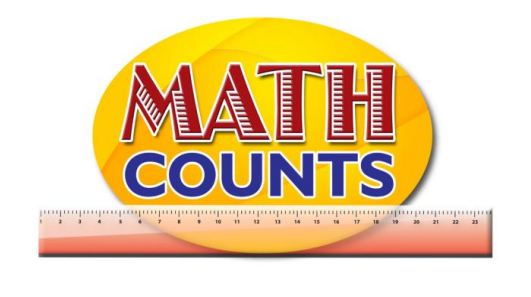 Resource Document  FOR GRADE ONE TEACHERSObjective: Placing Numbers in Serial OrderTopic: Number Grid and CardsTeachers can create their own grids and number cards.  Despite the shape of the grid, students are expected to move from left to right along each row. Below are a few examplesGRIDSObjective: Placing Numbers in Serial OrderTopic: Number Cards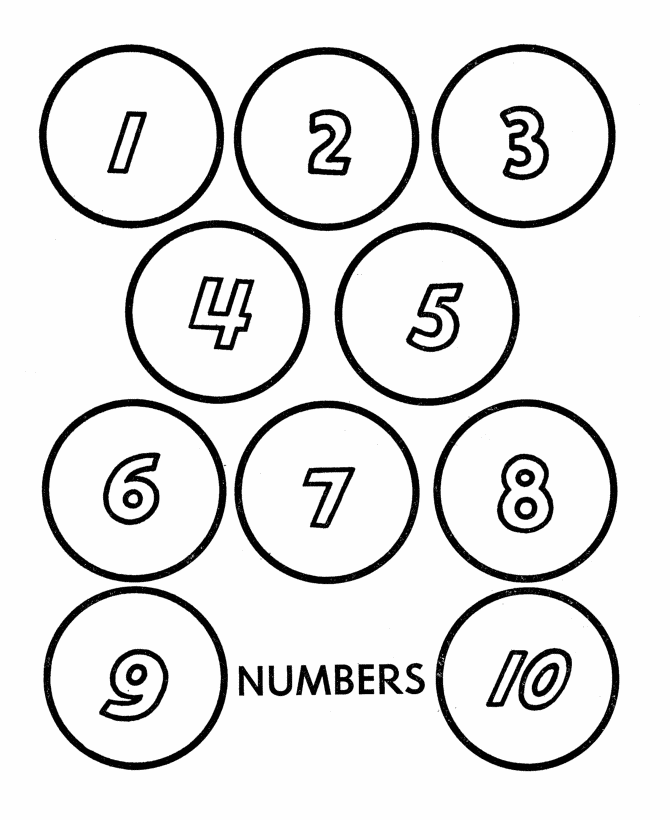 Objective: Use objects to create setsTopic: Creating Sets	SETSObjective: Items that belongs/do not belong to a setTopic: Attribute BlocksThis is a sample.  Teachers can use the idea to create their own version of the Attribute blocks. 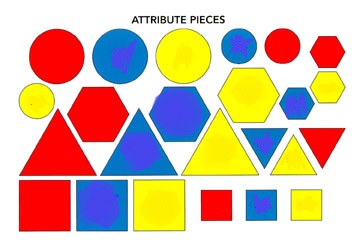 Objective: Identify Sets With Up To 19 MembersTopic: Sample Problem Solving ActivitiesAngie has 8 lollipops.  She is deciding how many to give to her friend and how many to keep.  What are the different choices that Angie could make?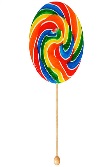 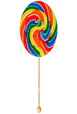 In a garden each bee need to land on a flower to collect its pollen.How many bees need flowers?Are there enough flowers for each of the bee to land on? Draw lines to match one flower to one bee.How many more flowers are needed?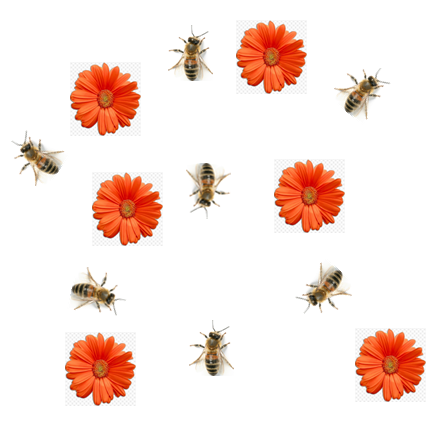 Objective: Partition 2 – 10 members in two or more setsTopic: Part-Whole Mat and Reporting SheetPART, WHOLE MATSet with Red markersSet with Blue markersCombined setCombined setCREATE A SETCREATE A SETCREATE A SETSet 1Set 2Set 3WHOLE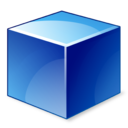 WHOLEPARTPARTPART-WHOLE REPORTING TEMPLATEPART-WHOLE REPORTING TEMPLATEPART-WHOLE REPORTING TEMPLATESET 1SET 2COMBINED SET336246156606……